Update - Strike Day 6(look out for daily updates on each strike day!)Mutiny on the BouUKntyOur response to the strike is crumblingBullying and threats don’t seem to be working;All institutions are shut, students want a refundWe are losing the media war, all of us are stunned,Lets’ pay them their pensions and stop this usurping!Keep up the pressure! Talks at ACAS today – a chance to secure our pensions into the future and preserve the pensions for the next generation! Teach-Out at the Gregson:12.30 – 1.30pm Debate: Is the Strike Right?2.00 – 3.00pm Fairtrade Towns – Inspired by HistoryUpdate - Strike Day 6(look out for daily updates on each strike day!)Mutiny on the BouUKntyOur response to the strike is crumblingBullying and threats don’t seem to be working;All institutions are shut, students want a refundWe are losing the media war, all of us are stunned,Lets’ pay them their pensions and stop this usurping!Keep up the pressure! Talks at ACAS today – a chance to secure our pensions into the future and preserve the pensions for the next generation! Teach-Out at the Gregson:12.30 – 1.30pm Debate: Is the Strike Right?2.00 – 3.00pm Fairtrade Towns – Inspired by History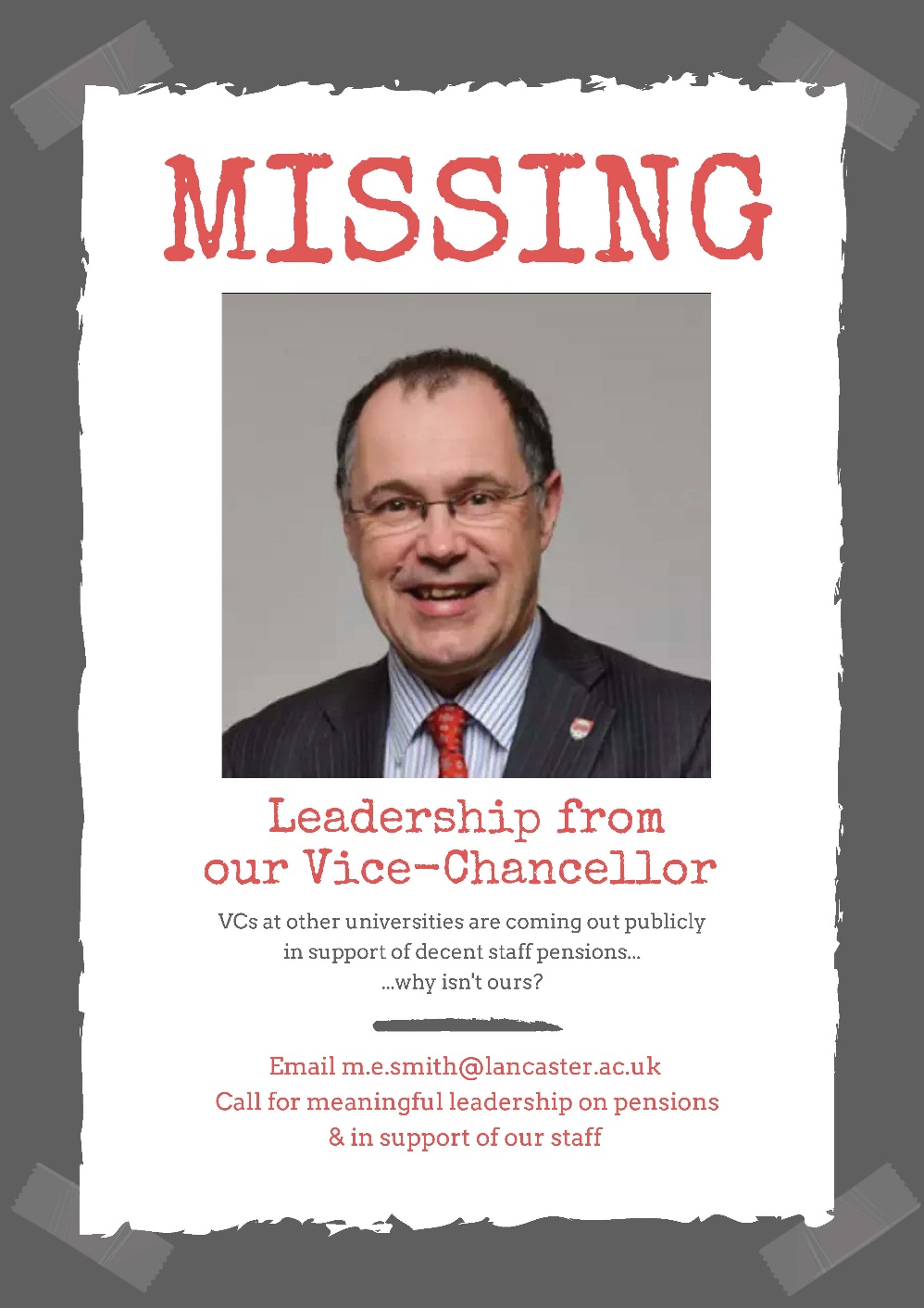 